KSA Vlaamse Kerels Zwijndrecht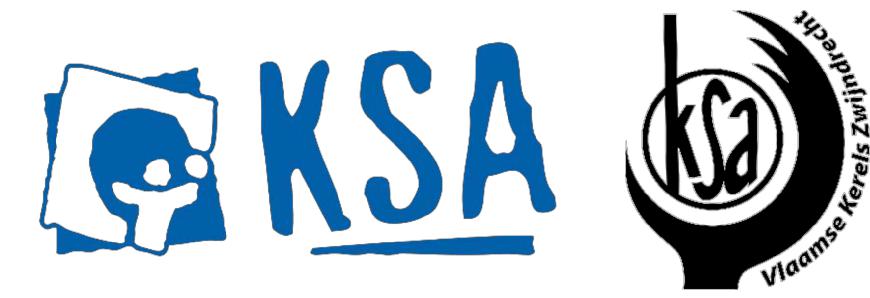 p/a KSA Vlaamse Kerels ZwijndrechtRichard Orlentstraat 43,2070 Zwijndrecht www.ksazwijndrecht.be info@ksazwijndrecht.be0498 82 46 51rek. BE10 7510 0320 7104COVID-19 Medische fiche KSA Vlaamse Kerels Zwijndrecht – 18+Wij vragen u deze infofiche zorgvuldig in te vullen of na te kijken. Deze informatie helpt ons tijdens het jaar en op kamp rekening te houden met de mogelijkheden en behoeften van uw kind. Ook als uw kind speciale zorgen of noden nodig heeft, is het welkom. Naarmate wij beter op de hoogte zijn, zullen wij eventuele problemen beter kunnen opvangen. Als u nog speciale zorgen of vragen heeft omtrent COVID-19 en de gezondheid van uw kind, mag u dit vermelden. De gegevens worden vertrouwelijk bewaard. Wij danken u voor het invullen van deze fiche en het in ons gestelde vertrouwen.CONTACTGEGEVENS Persoon die beschikbaar is, indien ouders afwezig zijn of in het buitenland verblijven :Naam en Voornaam: Telefoonnummer: GSM: Uw huisartsNaam en Voornaam: Telefoonnummer: UW GEGEVENSMedische gegevens kind:Lijdt u aan een chronische ziekte? Nee	 Suikerziekte	 Huidaandoeningen	 Epilepsie		 Hartkwalen Astma 	 Andere : Zijn er aandachtspunten waar rekening mee dient gehouden te worden? Nee	 Vlug moe		 Slaapwandelen		 Bedwateren Andere : Heeft u problemen bij het uitoefenen van bepaalde activiteiten? Nee	 Sport		 Trektocht			 SpelVolgt u een speciaal dieet? En bent u allergisch/intolerant aan bepaalde voedingswaren? Nee 	 Halal		  Vegetarisch			 Andere : Heeft u een ernstige ziekte gehad? Heeft u een heelkundige ingreep ondergaan? : Heeft u een fysieke en/of mentale handicap?: Bent u gevoelig of allergisch voor bepaalde geneesmiddelen of stoffen?: Moet u geneesmiddelen innemen? Welke, wanneer, hoe dikwijls en hoeveel?:COVID-19Heb je de voorbije maand koorts gemaakt?  Nee		 Ja 			 Andere: Behoor je tot de risicogroepen (chronische ziektes: diabetes, hart-, long- of nieraandoening of een verzwakt immuunsysteem)?  Nee		 Ja			 Andere: Indien ja, heb je de toestemming van de huisarts? Ben je gestrest / bedrukt/ verdrietig door Corona?Leiding mag - behalve EHBO - niet op eigen initiatief medische handelingen uitvoeren. Zonder toestemming van de ouders mogen ze zelfs geen vrij verkrijgbare pijnstillende of koortswerende medicatie toedienen, zoals Perdolan, Dafalgan of Nurofen. Hieronder kunt u hen die toestemming geven, zodat ze voor dergelijke zorgen niet naar een arts moeten.  Wij geven toestemming aan de leiding om bij hoogdringendheid aan onze zoon of dochter een dosis via de apotheek vrij verkrijgbare pijnstillende en koortswerende medicatie toe te dienen volgens de adviezen in de bijsluiter van de desbetreffende medicatie.Waar dienen men rekening mee te houden tijdens een vergadering/ kamp als aanvulling op deze medische infofiche ?Naam en Voornaam van een ouder:  Adres: Postcode en Gemeente: Telefoonnummer:  GSM ouder: GSM ouder 2 (optioneel): E-mail ouder: E-mail ouder 2 (optioneel):  Ik heb competenties die handig kunnen zijn voor KSA (C-rijbewijs, loodgieterij, juridisch, ...):Indien de ouders gescheiden zijn:Naam en Voornaam van een ouder:  Adres: Postcode en Gemeente: Telefoonnummer:  GSM ouder: GSM ouder 2 (optioneel): E-mail ouder: E-mail ouder 2 (optioneel):  Ik heb competenties die handig kunnen zijn voor KSA (C-rijbewijs, loodgieterij, juridisch, ...): Beide ouders wensen een versie van de Ronde, de Pierewiet en Het Daghet te ontvangen.NAAM en VOORNAAM : GEBOORTEDATUM :  /  / BLOEDGROEP : DATUM laatste tetanusvaccinatie : KSA Vlaamse Kerels Zwijndrecht mag foto’s van mij maken en gebruiken op haar website, haar facebook-pagina en in haar publicaties, om de werking en de activiteiten te promoten. Deze foto’s zullen nooit kwetsend zijn.JA: 	NEEN: Voor het maken en publiceren van sfeerbeelden of niet-gerichte foto’s is toestemming niet vereist. Verschijnt er achteraf toch een foto of filmpje waar je niet tevreden over bent, neem dan contact op met de werkgroep communicatie, via redactie@ksazwijndrecht.be.De persoonsgegevens hierboven ingevuld worden bewaard en verwerkt door KSA Vlaamse Kerels Zwijndrecht. De gegevens gebruiken we om je te contacteren en op de hoogte te houden van onze werking en activiteiten.Bovendien geven we de gegevens door aan KSA Nationaal vzw via het digitaal ledenbestand (Digit) voor de aansluiting bij KSA Nationaal vzw, voor het afsluiten van de nodige verzekeringen en het versturen van de leden- en leidingstijdschriften. Meer informatie over ons beleid rond gegevensverwerking en je rechten omtrent je gegevens vind je in onze privacyverklaring op www.ksa.be/privacyverklaring. Ondergetekende verklaart dat de ingevulde gegevens volledig en correct zijn, en geeft uitdrukkelijke toestemming met de verwerking ervan;Ingevuld in het jaar 20Handtekening:Deze gegevens liggen altijd op het lokaal om raad te plegen of kunnen online worden bekeken. Als er wijzigingen nodig zijn, mogen die worden doorgegeven aan de verantwoordelijke Ledenadministratie.